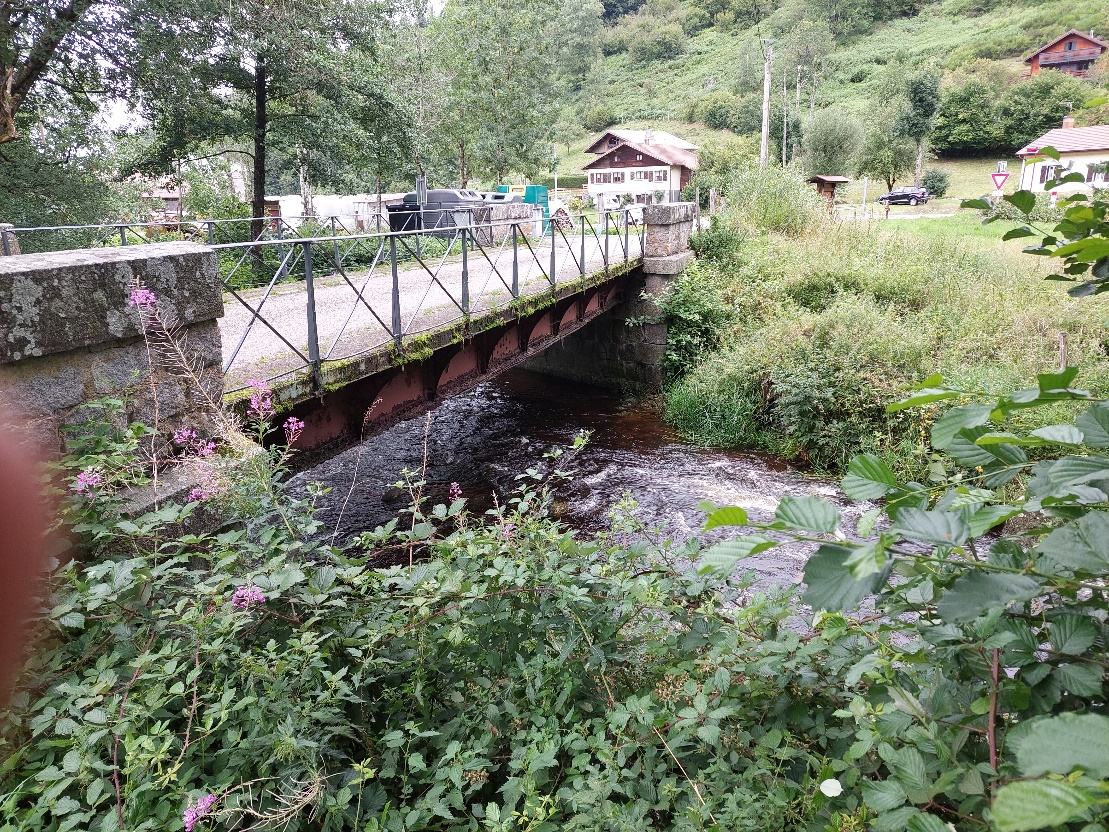 Photo 1 – Vue de l’amont du pont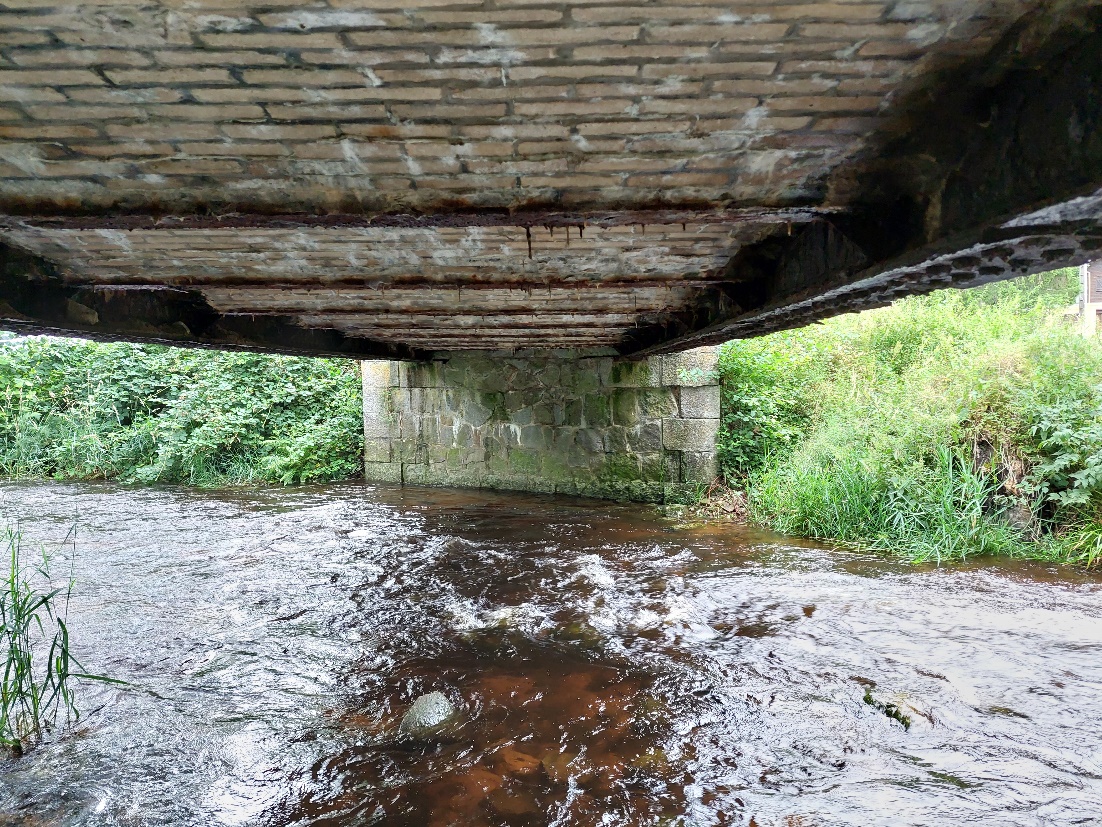 Photo 2 – Vue sous le pont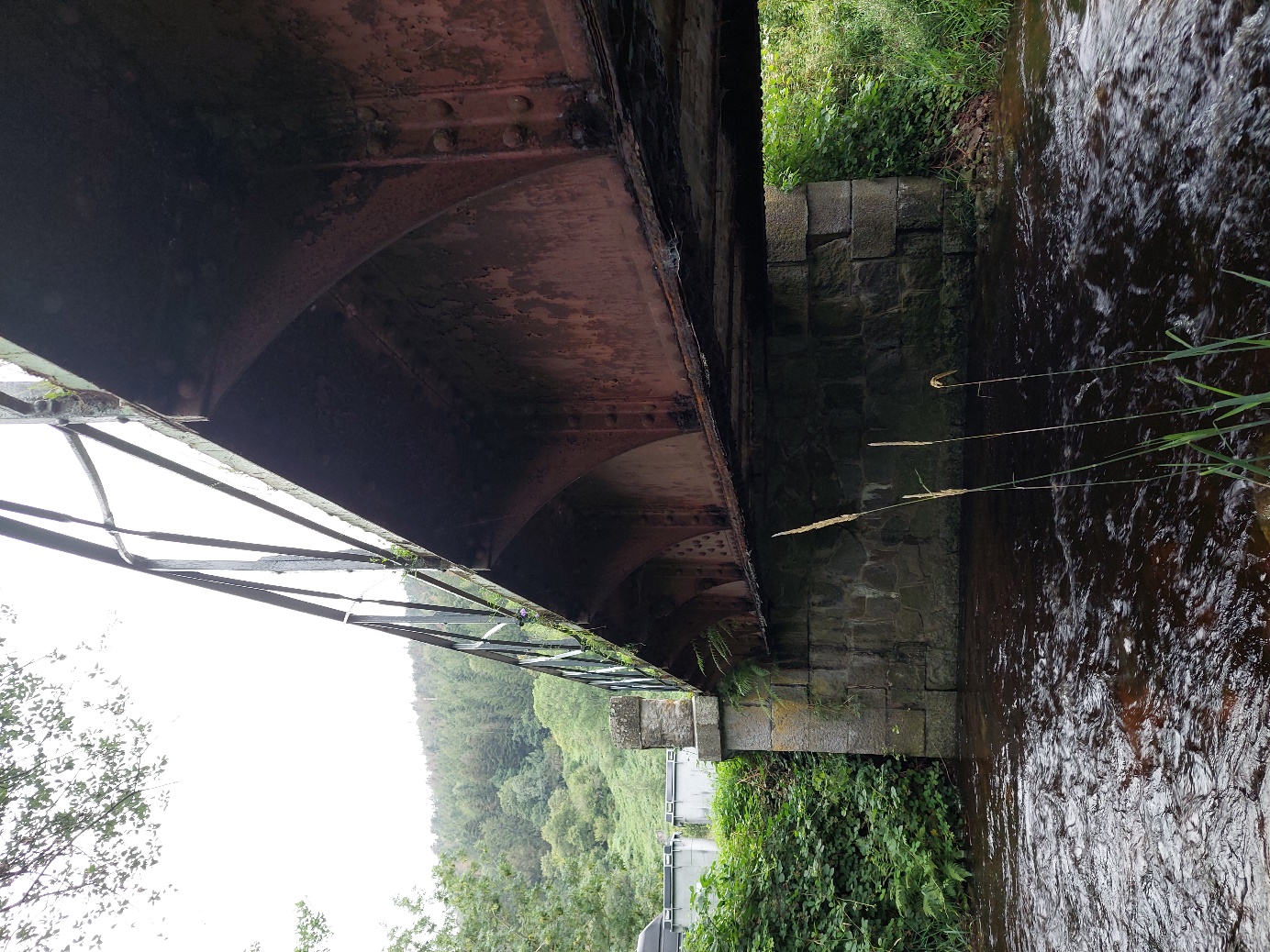 Photo 3 – Vue de l’aval du pont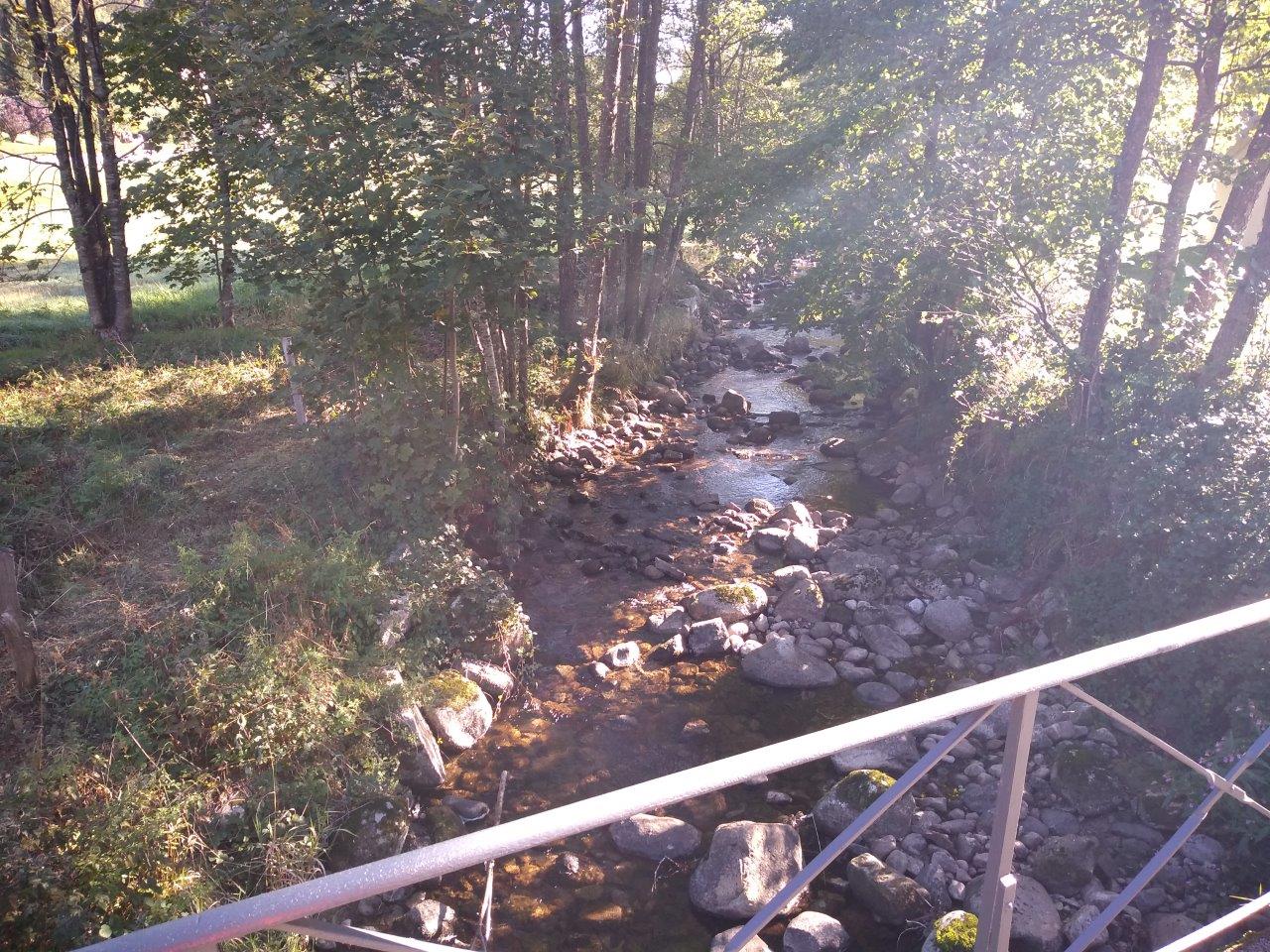                                                      Photo 4 – amont du pont depuis l’ouvrage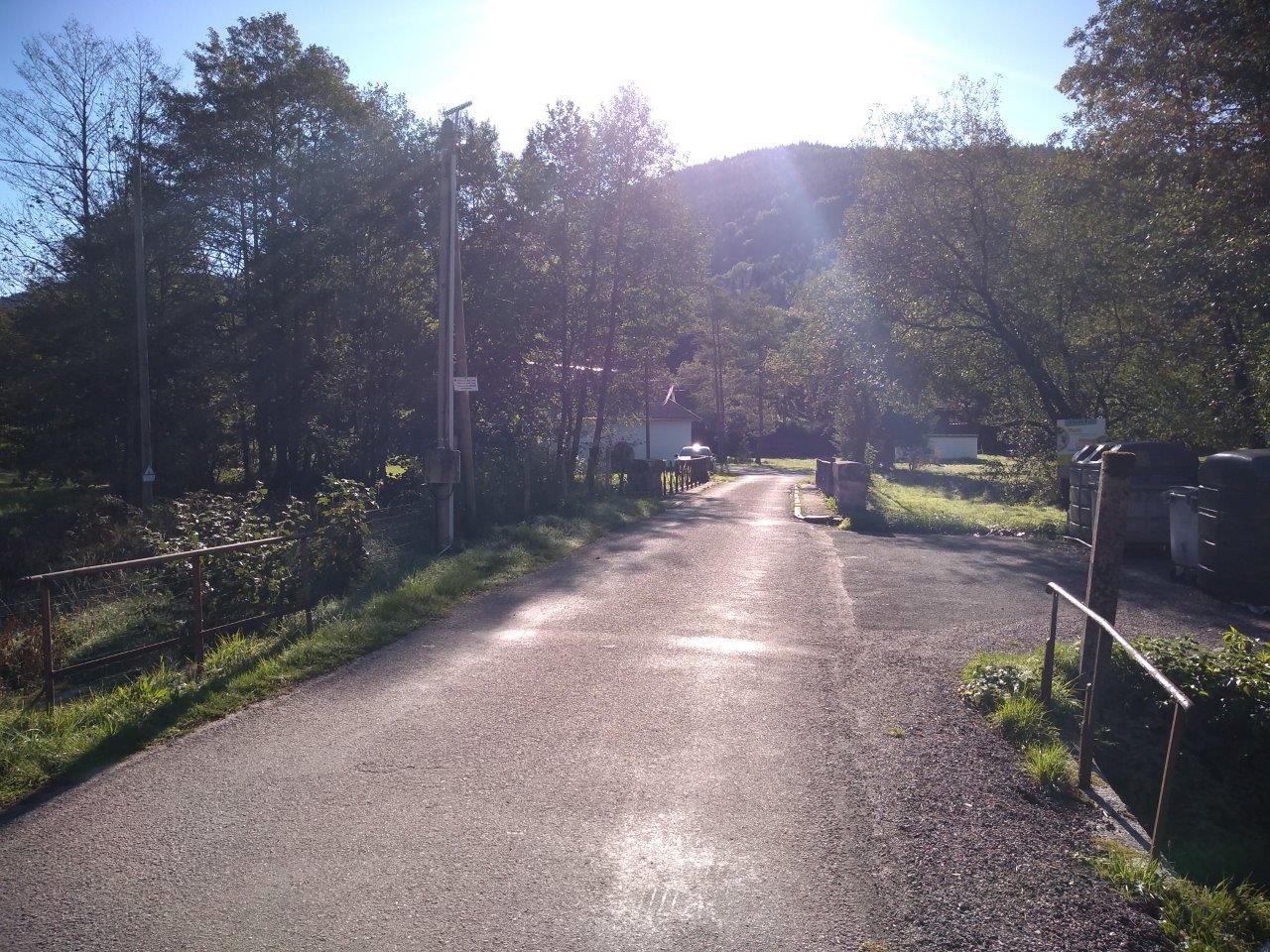                         Photo 5 – Vue sur le tablier du pont (en arrière-plan) et de la chaussée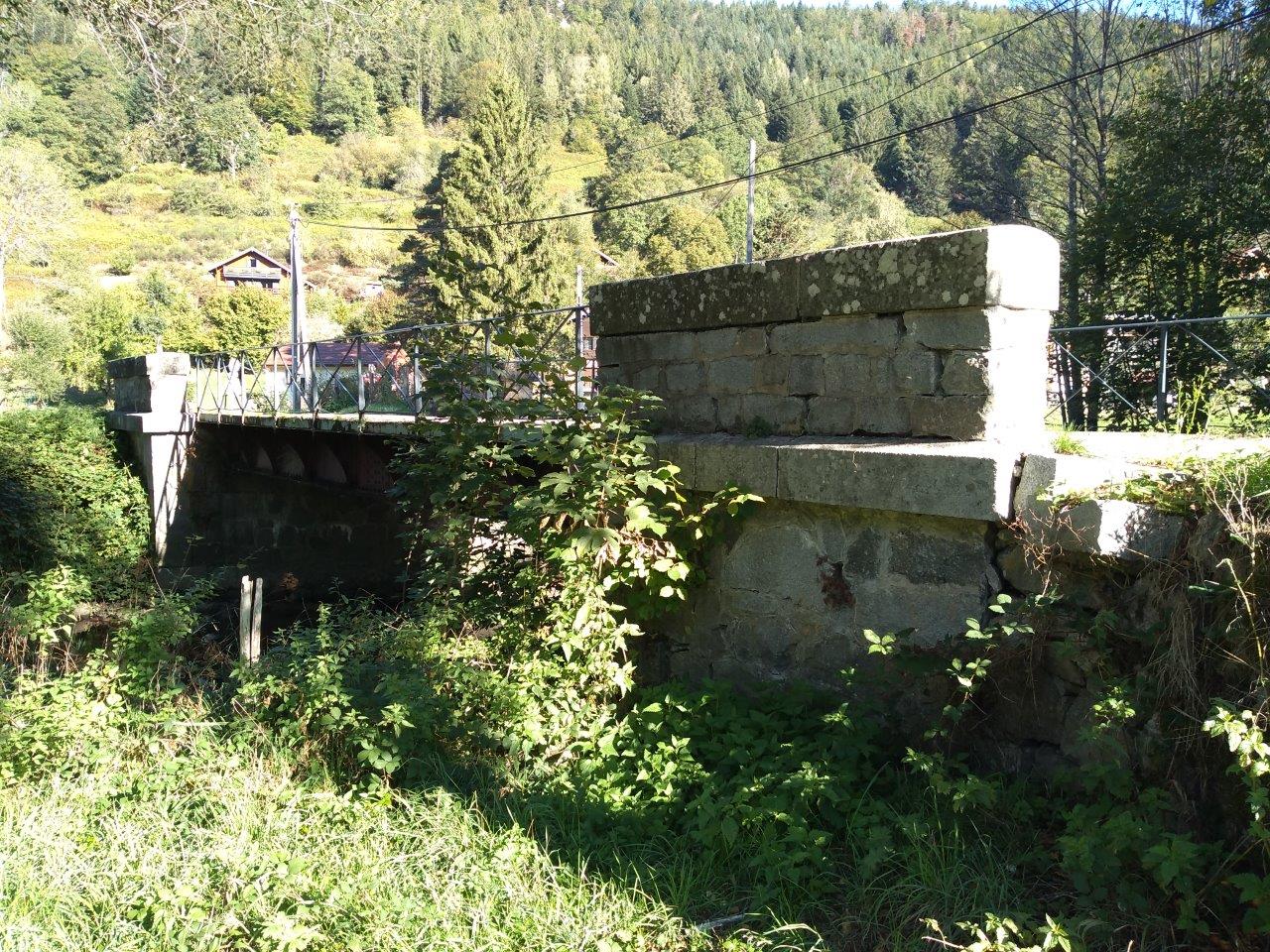 	Photo 6 – Vue de l’aval du pont